РОССИЙСКАЯ ФЕДЕРАЦИЯСОВЕТ  ДЕПУТАТОВ СЕЛЬСКОГО  ПОСЕЛЕНИЯ                          СРЕДНЕМАТРЕНСКИЙ  СЕЛЬСОВЕТДобринского  муниципального  района Липецкой области40-я сессия  VI созываРЕШЕНИЕ26.12.2023г.                      с. Средняя Матренка                            № 154–рсО принятии органами местного самоуправления сельского поселения Среднематренский сельсовет осуществления отдельных полномочий органов местного самоуправления Добринского муниципального района в части содержания автомобильных дорог общего пользования местного значения в границах поселения    Рассмотрев обращение главы сельского поселения Среднематренский сельсовет о принятии сельским поселением Среднематренский сельсовет осуществления отдельных полномочий органов местного самоуправления Добринского муниципального района в части содержания автомобильных дорог общего пользования местного значения в границах поселения, решение Совета депутатов Добринского муниципального района от 19.12.2023 №269-рс "О передаче осуществления отдельных полномочий органов местного самоуправления Добринского муниципального района органам местного самоуправления поселений в части содержания автомобильных дорог общего пользования местного значения в границах поселения", руководствуясь частью 4 статьи 15 Федерального закона от 06.10.2003 №131-ФЗ "Об общих принципах организации местного самоуправления в Российской Федерации", Уставом сельского поселения Среднематренский сельсовет, Совет депутатов сельского поселения Среднематренский сельсоветРЕШИЛ:1. Дать согласие на принятие органом местного самоуправления сельского поселения Среднематренский сельсовет Добринского муниципального района осуществления с 1 января 2024 года по 31 декабря 2024 года следующих полномочий органов местного самоуправления Добринского муниципального района:1.1. В сфере содержания автомобильных дорог общего пользования местного значения в границах поселения, а именно:- очистка проезжей части от мусора, грязи и посторонних предметов с вывозкой и утилизацией на полигонах;- восстановление изношенных верхних слоев асфальтобетонных покрытий на отдельных участках длиной до 50 м;- механизированная снегоочистка, расчистка автомобильных дорог от снежных заносов, уборка снежных валов с обочины;- погрузка и вывоз снега;- распределение противогололедных материалов;- регулярная очистка от снега и льда элементов обустройства, в том числе дорожных знаков, ограждений, тротуаров, пешеходных дорожек и других объектов;- скашивание травы на обочинах, откосах, вырубка деревьев и кустарников с уборкой порубочных остатков, ликвидация нежелательной растительности химическим способом;- очистка и мойка стоек, дорожных знаков, замена поврежденных дорожных знаков и стоек, подсыпка и планировка берм дорожных знаков;- уход за разметкой, нанесение вновь и восстановление изношенной вертикальной и горизонтальной разметки, в том числе на элементах дорожных сооружений, с удалением остатков старой разметки;- обустройство автомобильных дорог общего пользования местного значения в целях повышения безопасности дорожного движения.2. Передачу из районного бюджета в виде межбюджетных трансфертов в бюджет сельского поселения финансовых средств осуществлять в рамках муниципальной программы "Обеспечение населения Добринского муниципального района качественной инфраструктурой и услугами ЖКХ на 2019-2026 годы", в соответствии с объемами утвержденными Приложением 11 к районному бюджету на 2024 год и на плановый период 2025 и 2026 годов "Межбюджетные трансферты, подлежащие передаче из районного бюджета Добринского муниципального района бюджетам сельских поселений на 2024 год" на осуществление переданных полномочий.3. Предоставить право главе сельского поселения Среднематренский сельсовет заключить, в соответствии с действующим законодательством, соглашения от имени органов местного самоуправления сельского поселения Среднематренский сельсовет с органами местного самоуправления Добринского муниципального района о приеме им осуществления вышеуказанных полномочий района в течение 10 дней со дня вступления в силу настоящего решения.4.Обнародовать настоящее решение путем размещения на информационных щитах в здании администрации сельского поселения Среднематренский сельсовет, школе, библиотеке, магазинах и на официальном сайте администрации сельского поселения Среднематренский сельсовет.5.Настоящее решение вступает в силу со дня его официального обнародования.Председатель Совета депутатовсельского поселения Среднематренский сельсовет                                                     Е.В.Власова                                        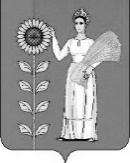 